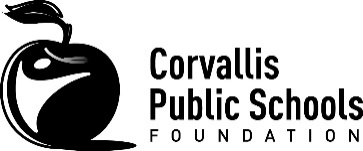 Corvallis School Board Scholarship ApplicationThe purpose of this scholarship is to provide financial support for Corvallis 509J graduating high school seniors or high school graduates from the previous school year in obtaining postsecondary education. This nonrenewable scholarship will give two $1000 awards and one $500 award. Funds were made possible by the Corvallis 509J School Board's participation in the Diane Efseaff Memorial Scholarship Program. Funds may be used for tuition, fees, books, supplies, and other related expenses and are made payable to the selected institution or training program for the student’s account. Qualifications:  Scholarships are intended for first-generation post-secondary education seeking applicants that demonstrate financial need. Consideration will be given to students’ service in community, school, and/or family, OR that have experienced hardship that presented barriers to participation in extracurricular and community activities. Priority will be given to students seeking careers in the trades, paraprofessional medical services, and emergency services, but college pathways will also be considered. Application requirements:  Cover sheet – Complete the cover sheet with your name, address, telephone number, e-mail, and the institution that you plan to attend.Proof of financial need - Free/reduced lunch eligibility, SNAP or OHP form, Pell Grant/needs-based aid determinationPersonal Essay - Please share your background, career plan to achieve your goals and what influenced you to choose that path. Describe your service in community, school, or family AND/OR hardship you have experienced that presented barriers to participation in extracurricular and community activitiesDeadline to apply is April 30th.  Application should be sent to the Corvallis Public Schools Foundation, 1555 SW 35th Street, Corvallis, OR 97333 or emailed to admin@cpsfoundation.org.Note:  If you are selected to receive this scholarship, the Corvallis Public Schools Foundation will contact you with instructions for obtaining proof of university enrollment. Completed applications must be received no later than April 30th.Scholarship application coversheetDate: ____________Scholarship that you are applying for: Corvallis School Board ScholarshipInstitution/training program you plan to attend: ___________________________________Your legal name: _____________________________________________________ High school you currently attend and graduation year: _________________________________Preferred contact:		e-mail		mail		phoneHome address: ________________________________________________________E-mail: _______________________________________________________Daytime phone: ________________________________________________Please complete and return with other required materials to Corvallis Public Schools Foundation at the address below.